Hull University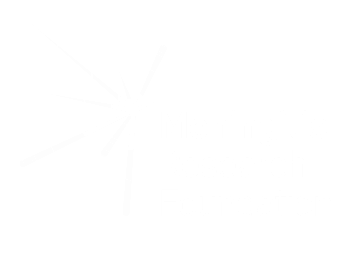 DO NOT request collections in London or the surrounding area. Let us know of any collections you apply for prior to the event.Stadium CollectionsContact the Council to see if you can collect outside stadium grounds on home match days via;01482 300 301          licensing.requests@hullcc.gov.ukKCOM Stadium (Hull City FC): 01482 504600     info@hulltigers.comTrain Station CollectionsSpeak to train station managers in person for advice and direct contact detailsHull Station: Email TPE.Community@firstgroup.com for charity collections Bag Packs/Supermarket CollectionsGo in-store with your LOA, ask for the manager and look at what dates are available for a bag pack or storefront collection. Secure as many dates as possible and an email address and number to follow-upTesco Superstores: Ask for the Community Champions name and email @communityattesco.co.ukSt Stephens Extra: 0345 026 9557Hull Superstore: 0345 677 9366Sainsburys Superstores:Sainsbury Way: 01482 400402 Manager: Neil BartramHedon: 01482 400401 Manager: Chris OehringWaitrose Superstores: Willerby 01482 655266.Asda Superstores:Kingswood: 01482 830400 Manager: Jonathan TabinerMount Pleasant: 01482 483800 Manager: Chris CoventryHull Main Road: 01482 815311 Manager: Mike BlowersHessle: 01482 596600 Manager: Joe GreenfieldMorrisons Superstores:Holderness Road: 01482 784500Anlaby: 01482 573031Beverley: 01482 870087Brough: 01482 667668Iceland: Holderness Road: 01482227070Prospect Shopping Centre: 01482213541Goodhart Road: 01482833444Spring Bank: 01482326241YOUR NOTES 